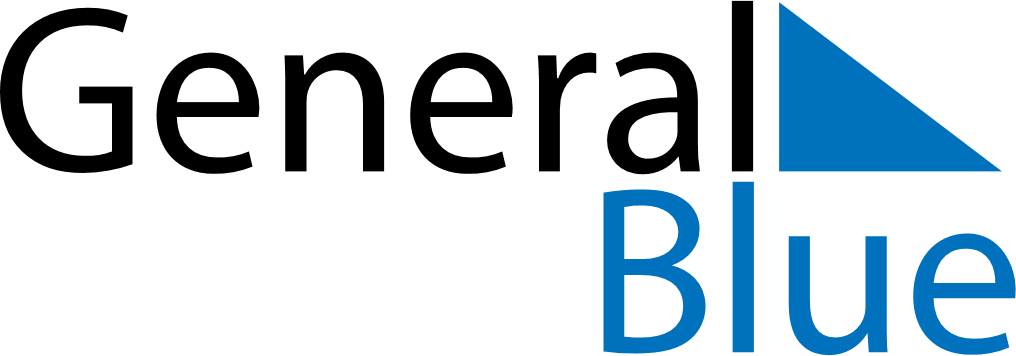 July 2022July 2022July 2022July 2022TogoTogoTogoSundayMondayTuesdayWednesdayThursdayFridayFridaySaturday112345678891011121314151516Feast of the Sacrifice (Eid al-Adha)1718192021222223242526272829293031